PRODEJ VYNESENÝCH  A ROČNÍCH SLEPIC 2021.DOVOZ ZDARMA AŽ NA VAŠI ADRESU!!!. Nabízíme slepice z halového chovu:Klasické vynesené slepice (stáří max. 75 týdnů) Roční slepice ve snášce (stáří max. 50 týdnů)  Cena od 75Kč/ks dle množství,včetně dopravy až k Vám domůŠlechtitelský program  HENDRIX GENETICSwww.vynesene-slepice.cze-mail: vynesene-slepice@email.cztel.: 704 048 209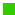 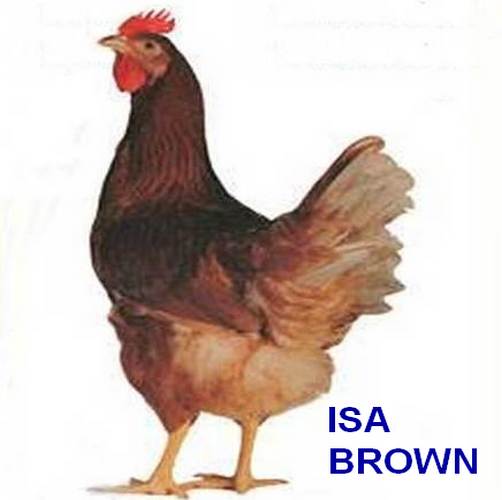 